  Timmy English 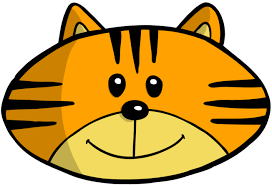 	     Tu academia de inglés en el CEIP Agustín de ArguellesEn Timmy English sabemos lo importante que es la calidad de nuestros planes formativos y que los alumnos disfruten de ellos. Nuestro método de enseñanza es dinámico, participativo, y eminentemente práctico. Partiendo de pequeñas exposiciones teóricas para dar paso inmediatamente a la aplicación práctica de los temas expuestos, enfatizando en el listening y el speaking.OFERTA FORMATIVA 2018 19 Infantil y primariaA estas cantidades hay que añadir 35€ en concepto de matrícula, libro de texto y materiales. En el caso de que un alumno se inscriba en 2 o más actividades sólo pagará una matrícula. CÓMO INSCRIBIRSEJUNIO: 		Matriculación solo online en la siguiente dirección, desde día 17 de Mayo:  www.timmyenglish.es/aaSEPTIEMBRE: 		Matriculación online y presencial (consultar horarios).En septiembre sólo se podrá hacer inscripciones para las plazas que queden libres. Si tienes alguna duda, puedes llamarnos al 912 887 111, escribirnos a hello@timmyenglish.es o mandarnos un mensaje de texto vía WhatsApp al 601 138 378.CONTENIDOS DE LOS CURSOSEstarán disponibles en el link anterior y en la WEB del AMPA.OBSERVACIONES GENERALESLa matrícula se cargará en su cuenta durante el mes de junio o durante los primeros días de octubre, una vez este confirmado el grupo.Durante el curso escolar se cargarán 8 cuotas del mismo importe, el día 2 de cada mes.Para realizar cualquier modificación en la matrícula o baja necesitamos, al menos, 15 días de preaviso.La cancelación del programa por parte del cliente implicará, en todo caso, la pérdida total del precio abonado. Se hará una excepción, cuando causas médicas de primer orden impidan al alumno completar su formación, devolviendo la parte proporcional no disfrutada.Gastos de devolución de recibos impagados: 5€.Existe un número mínimo de alumnos para poder formar un grupo.Cualquiera de nuestros planes formativos no sustituyen al estudio en casa.Las enseñanzas impartidas no conducen a la obtención de un título con validez oficial, a excepción de los alumnos que se presenten a exámenes oficiales, en cuyo caso las tasas de examen no están incluidas.Todos los grupos se componen de entre 10 y 13 alumnos.Ampliación Horaria JunioEste verano tendrás en tu cole Summer Camp CINEMA, el campamento de cine que te está esperando. Es una extensión horaria para el mes de junio, que coincide con la jornada intensiva. Desde 40€ del 1 al 22 de Junio. Apúntate en:  www.timmyenglish.es/aaINGLÉSINGLÉSSTEM | RoboticsSTEM | RoboticsLXMJLXMJTimmy English | Pre-SchoolInfantil | 321601Precio: 25€ Timmy English | Pre-SchoolInfantil | 321605Precio: 25€Timmy STEM | RoboticsInfantil21611Precio: 35€Timmy STEM |RoboticsInfantil21614Precio: 35€Timmy English | Pre-SchoolInfantil  | 4-521602Precio: 25€Timmy English | Pre-SchoolInfantil  | 4-521606Precio: 25€Timmy STEM | RoboticsPrimary | 1-2 EPO21612Precio: 35€Timmy STEM | RoboticsPrimary | 1-2 EPO21615Precio: 35€ + Timmy English | Primary1-2 EPO21603Precio: 25€ Timmy English | Primary1-2 EPO21607Precio: 25€ Timmy STEM | RoboticsPrimary | 3-4 EPO 21613Precio: 35€ Timmy STEM | RoboticsPrimary | 5-6 EPO21616Precio: 35€Timmy English | Go High School5-6 EPO 21604Precio: 25€Timmy English | Pimary3-4 EPO21608Precio: 25€ ViernesAunque inicialmente no hemos contemplado clases los viernes si están interesados pónganse en contacto con nosotros.ViernesAunque inicialmente no hemos contemplado clases los viernes si están interesados pónganse en contacto con nosotros.